РЕСПУБЛИКА ДАГЕСТАНСОБРАНИЕ ДЕПУТАТОВ МУНИЦИПАЛЬНОГО РАЙОНА «ДЕРБЕНТСКИЙ РАЙОН»368600, г. Дербент, ул. Гагарина, 23                                                                                                       тел: 4-31-75                                                                                                     Утверждаю Председатель Собрания депутатов    МР «Дербентский  район» .                                                                                                                                                                               _____    Семедов М.А.Проект повестки тринадцатого  заседания Собрания депутатовмуниципального района «Дербентский район20 февраля 2018 год.                                                                   г.Дербент1. Отчет начальника ОМВД  России по Дербентскому району .Информация – начальник ОМВД  России  по Дербентскому району полковник  полиции  Сеидов М.М. 2. Информация  о плане  подготовки  к  сдаче  ГИА  в  2018 году         учащимися        9 и 11 классов  СОШ    Дербентского  района      Информация - и.о. начальника МКУ « Управление  образования   МР «Дербентский  район»» Мирзаева Н.Н.  3. «О внесении  изменений  в  решение  Собрания  депутатов  МР «Дербентский район» №12/1  от  26  декабря  2017  года «О районном  бюджете  МР «Дербентский   район»  на  2018  год  и  плановый  период  2019  и 2020  годов». Информация - начальник  МУ «Финансовое управление администрации  МР «Дербентский  район»  Алифханов  П.А. 4.Разное.   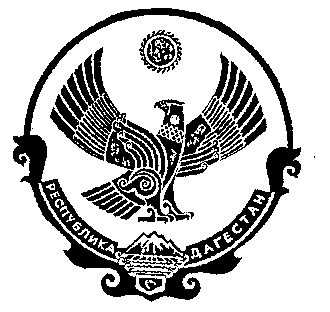 